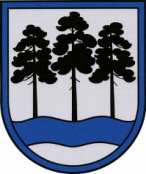 OGRES  NOVADA  PAŠVALDĪBAReģ.Nr.90000024455, Brīvības iela 33, Ogre, Ogres nov., LV-5001tālrunis 65071160, e-pasts: ogredome@ogresnovads.lv, www.ogresnovads.lv PAŠVALDĪBAS DOMES SĒDES PROTOKOLA IZRAKSTS34.Par izmaiņām Ikšķiles novada pašvaldības pedagoģiski medicīniskās komisijas sastāvāSaskaņā ar Ikšķiles novada pašvaldības (turpmāk – Pašvaldība) domes 2013.gada 23.janvāra lēmumu “Par Ikšķiles novada pašvaldības pedagoģiski medicīniskās komisijas nolikuma un komisijas sastāva apstiprināšanu” (turpmāk – Lēmums) izveidota Pašvaldības pedagoģiski medicīniskā komisija (turpmāk – Komisija) 4 locekļu sastāvā. Pašvaldībā saņemts Komisijas locekles Aijas Celmiņas (turpmāk – Iesniedzēja) 2021.gada 10.augusta iesniegums (reģistrēts Pašvaldībā 2021.gada 10.augustā ar reģistrācijas Nr.2-4.2/1532) par atbrīvošanu no Komisijas locekles pienākumiem no 2021.gada 1.septembra.Ogres novada pašvaldība, kas savu darbību sāka 2021. gada 1. jūlijā, ir Ogres, Ikšķiles, Lielvārdes un Ķeguma novadu pašvaldību tiesību un saistību pārņēmēja. Atbilstoši Vides aizsardzības un reģionālās attīstības ministrijas izstrādātās metodikas 2021.gada jaunveidojamo novadu pašvaldību darbības uzsākšanai 30.4.punktā “Komisiju, iepirkumu komisiju darbība” noteiktajam ar 2021.gada 1.jūliju apvienojamo pašvaldību komisijas turpina darbu līdz jaunveidojamās pašvaldības attiecīgo komisiju izveidošanai, kas pārņems iepriekšējo komisiju vestās lietas un citus risināmos jautājumus.Ņemot vērā, ka administratīvi teritoriālās reformas ietvaros no 2021.gada 1.jūlija jaunizveidotā Ogres novada dome vēl nav lēmusi par Ogres novada pašvaldības (statusā no 01.07.2021.) pedagoģiski medicīniskās komisijas izveidošanu, Ogres, Ikšķiles, Lielvārdes un Ķeguma novadu pašvaldību (statusā līdz 01.07.2021.) izveidotās komisijas turpina savu darbu, pēc Iesniedzējas atbrīvošanas no Komisijas locekļa pienākumiem Komisijas darbība netiek kavēta, šobrīd jauna Komisijas locekļa ievēlēšana nav lietderīga un aktuāla.Pamatojoties uz likuma “Par pašvaldībām” 21.panta pirmās daļas 24.punktu, Ogres novada pašvaldības 2021.gada 1.jūlija saistošo noteikumu Nr. 12/2021 “Ogres novada pašvaldības nolikums” 8.punktu,balsojot: ar 20 balsīm "Par" (Andris Krauja, Artūrs Mangulis, Atvars Lakstīgala, Dace Kļaviņa, Dace Māliņa, Dace Nikolaisone, Dzirkstīte Žindiga, Egils Helmanis, Gints Sīviņš, Ilmārs Zemnieks, Indulis Trapiņš, Jānis Iklāvs, Jānis Kaijaks, Jānis Lūsis, Jānis Siliņš, Mariss Martinsons, Pāvels Kotāns, Raivis Ūzuls, Toms Āboltiņš, Valentīns Špēlis), "Pret" – nav, "Atturas" – nav, Ogres novada pašvaldības dome NOLEMJ:Atbrīvot Aiju Celmiņu no Ikšķiles novada pašvaldības pedagoģiski medicīniskās komisijas locekles pienākumiem.Noteikt, ka šis lēmums stājas spēkā 2021.gada 1.septembrī.	 (Sēdes vadītāja,domes priekšsēdētāja E.Helmaņa paraksts)Ogrē, Brīvības ielā 33Nr.72021.gada 26.augustā